«Оқуға құштар мектеп» жобасы аясында«Менің сүйікті кітабым» атты буктрейлер сайысының ақпараты            Мектепішілік «Оқуға құштар мектеп» жобасы аясында 3-6 сыныптар арасында «Менің сүйікті кітабым» атты буктрейлер сайысы өтті. Сайыс жүлдегерлері:1 орын 3 Б сынып  оқушысы Қайдар Айдана, 5 А сынып оқушысы Сапар Ернат.2 орын 3 А сынып оқушысы Жалғас Жарас, 4 Ә сынып оқушысы Бейсен Айзере, 6 А сынып оқушысы Қайсарұлы Нұрасыл, 5 Ә сынып оқушысы Қанатқызы Аяулым.3 орын 3 Б сынып оқушысы ақылбаева Мадина, 5 Б сынып оқушысы Назым Қайратқызы, 6 Б сынып оқушысы Досымбекова Даяна, 6 Ә сынып оқушысы Мұқатай Камила. Құттықтаймыз! #oqu_agartu_ministrligi;#RUMCDOMONRK#ҚРБҒММОНРК#РУМЦДОМОНРК#karagandyoblysybilimbaskarmasy#balkash_qalasy_bilim_bolimi@uo.krg@umckrg@g.kozhakhmetoova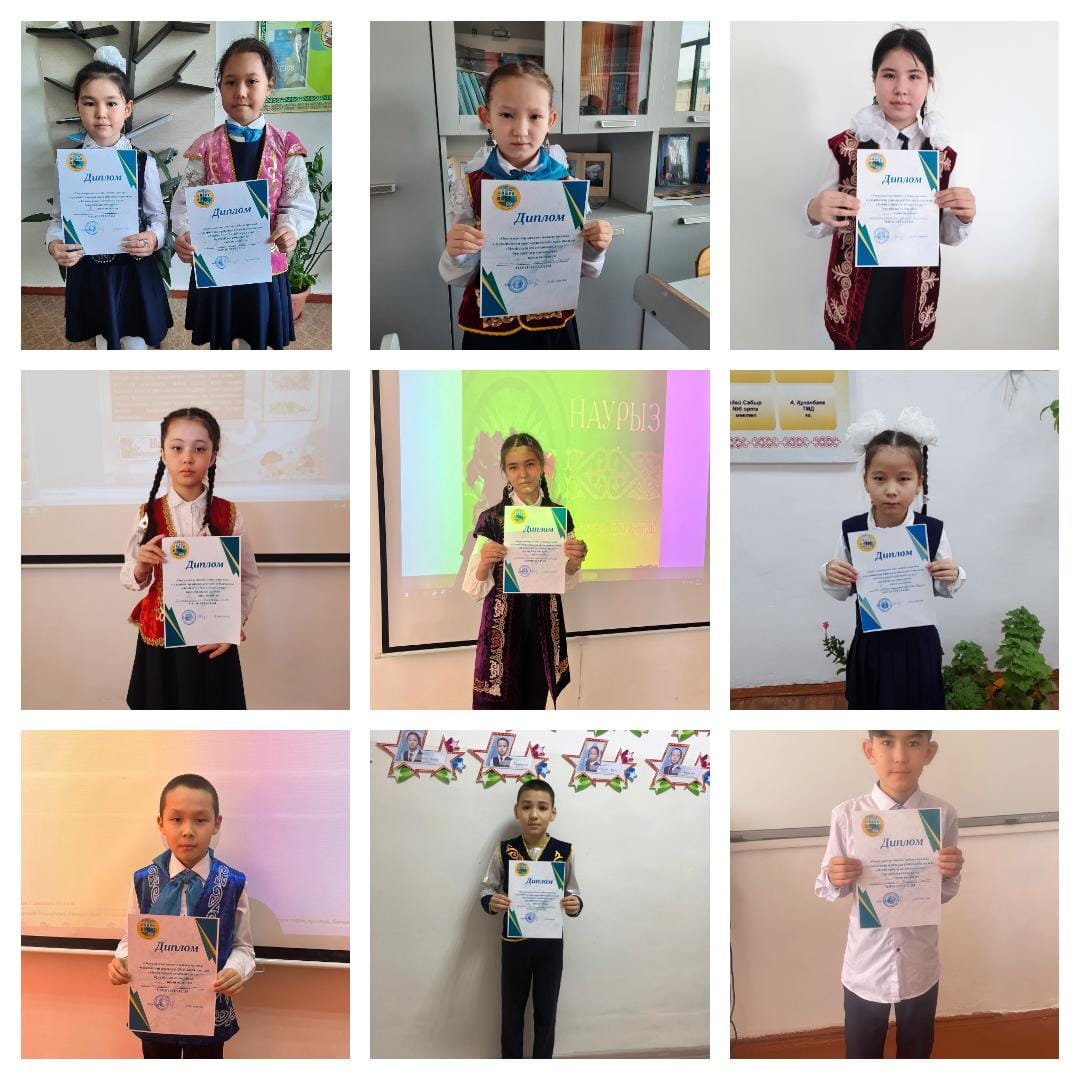 